                                                           Экологический вестник 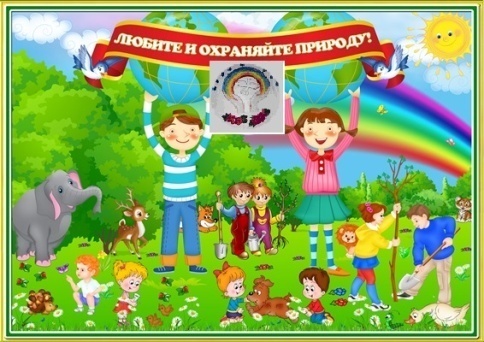 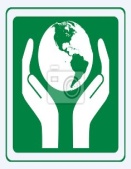                    ХАСАВЮРТОВСКИЙ                                                  ЭКОЛОГО- БИОЛОГИЧЕСКИЙ ЦЕНТР                                                                                                                                                      Мы не можем не вторгаться в природу                                                                                                                                 Май    2017 г.     №20 ( 29) Но мы можем изменить отношение к ней! Республиканский образовательный форум«Новое качество. Новые цели».26 апреля 2017 года во дворце «Дружба» г. Махачкала состоялся республиканский форум, на котором  выступили:Абдулатипов Р.Г.-Глава республики Дагестан, Музаев А.,- заместитель руководителя рособрнадзора, Толстикова Е.А.,-заместитель председателя правительства РД, и другие. 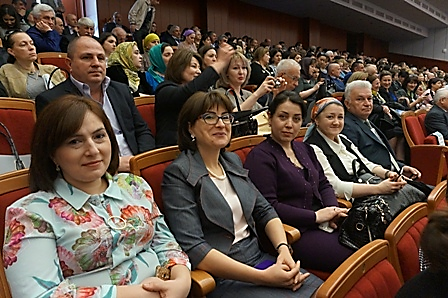                               Участники форума                   Выступающие затронули все аспекты образования, начиная от дошкольных учреждений, кончая вузами.После обеда состоялись сессии по 10-ти направлениям в ДИРО. Сессию № 5 по дополнительному образованию вела Калмыкова Л.П.- начальник управления ДО  МО РД. Тема: «Дополнительное образование детей- новое качество». На сессии выступили: Анатова С.З.директор лицея №22 г.Махачкала, Ботвина А.А.- директор центра ДО г.Махачкала, Омаров А.А.- директор ЭБЦ г. Хасавюрта, Байрамбеков М.М.- доктор педагогических наукЖагестанского НИИ и другие.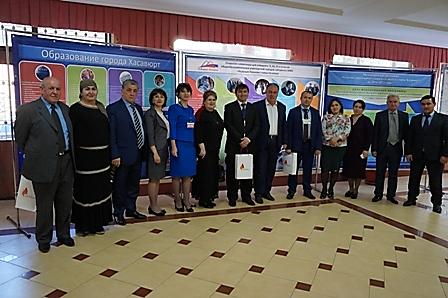                    Делегация из Хасавюрта                                    Выступающие на сессии №5 в основном затронули вопросы работы учреждений дополнительного образования, их успехах и проблемах по достижению  цели инновационного и качественного обучения детей и подростков. В форуме приняли участие представители всех северокавказских республик и других субъектов РФ.Хасавюртовскую делегацию возглавлял начальник управления образования Ибрагимов Р.М. Форум прошел в конструктивной и деловой форме. Делегаты смогли обменяться своими видениями по дальнейшему совершенствованию работы учреждений дополнительного образования.                                         Директор ЭБЦ Омаров А.А.     Открытие Года экологии в Хасавюрте Официальное открытие года экологии в Хасавюрте прошло у Холма Славы по ул. Тотурбиева торжественным собранием волонтерского корпуса «Чистая планета» созданного 16 января текущего года.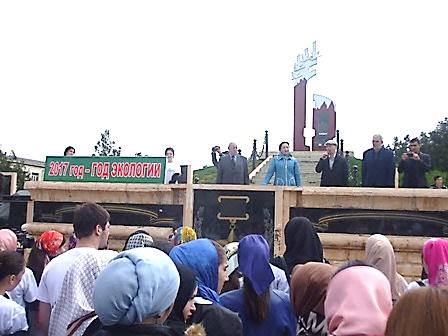  В мероприятии приняли участие начальник отдела по делам молодежи и туризма Айшат Атаева, директор эколого-биологического центра Алимпаша Омаров и председатель общественной  палаты города Хасавюрт Магомедрасул Шайхмагомедов. Первый в 2017 году общегородской субботник состоялся в Хасавюрте   в этот же день. На призыв о наведении порядка в придомовых территориях, парках, скверах и площадях откликнулись трудовые коллективы городских организаций, учащаяся молодежь города, работники коммунального хозяйства а  также рядовые горожане.В своем выступлении Айшат Атаева, поздравила участников корпуса с началом активной фазы деятельности, отметив, что задача волонтера не только помочь поддержать чистоту в городе, но и зарядить окружающих к этому.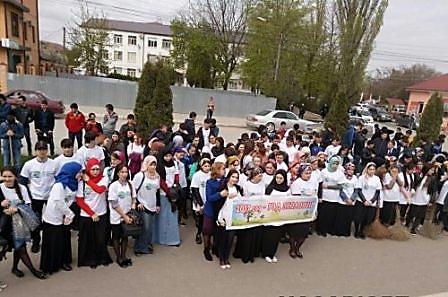 «Своим личным примером вы должны стать стимулом любви к чистоте, символом молодого поколения, которое выбирает будущее, в котором нет места безответственному от ношению к чистоте города» - сказала Атаева.Мероприятия по очистке велись по всей территории города. Особое внимание уделялось социальным объектам, школам, больницам и т.д Проведение субботника было обусловлено подготовкой к проведению торжественных мероприятий к майским праздникам, 27 апреля планируется провести генеральный субботник с очисткой, побелкой и косметическим ремонтом памятников и мемориалов.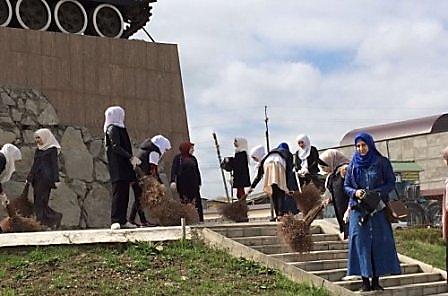                                      Методист ЭБЦ Сайдулаева Л.У.Общегородское мероприятие «День Земли»,  приуроченное Году Экологии                                                                                     С целью дальнейшего совершенствования  у уч-ся знаний о земле и окружающей их природе, привития им навыков бережного и рачительного использования земельных ресурсов. Воспитания  у них  ответственности за окружающий их мир природы, согласно общегородского плана работы ГУО по экологическому воспитанию учащихся школ города    21 апреля на базе ЭБЦ прошла общегородская конференция, в котором приняли участие 180 уч-ся со школ города. С приветственным словом  выступил директор ЭБЦ Омаров А.А. Он поздравил всех участников конференции с праздником, поблагодарил педагогов и учащихся за активное участие в общегородских конкурсах .Затем  предоставил слово Забитову Асланбеку Булатхановичу.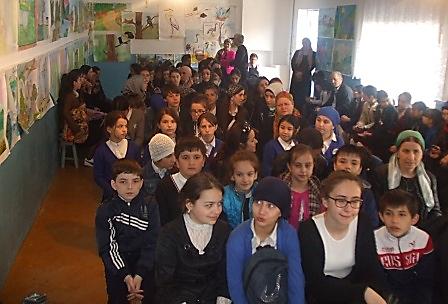                               Участники конференцииПрисутствовали:  Забитов Асланбек Булатханович – главный охотовед заказника «Андрейаульский»,  корреспонденты  т/в «Гелиос».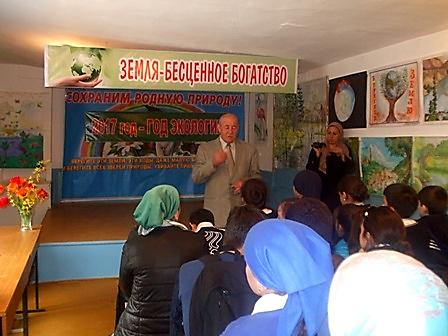       Выступление директора ЭБЦ Омарова А.А..Асланбек  Булатханович рассказал о работе в заказнике «Андрейаульский» и пригласил всех участников конференции посетить заказник. Согласно общегородского плана работы ГУО по экологическому воспитанию учащихся школ города 17 и 18 апреля на базе ЭБЦ прошли общегородские конкурсы среди учащихся школ города.   Лучшие работы со школы по всем трём номинациям были представлены на выставку, которая была открыта с 17 апреля в актовом зале ЭБЦ.                          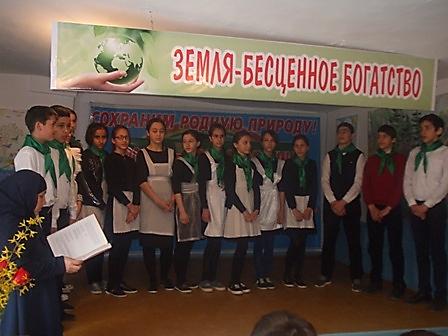      Выступление уч-ся объединения. «Экология»                                                                                                                       Конкурс на лучший реферат по охране природы, отражающий экологическое состояние в городе, в республике.                                                                                                           2. Конкурс на лучшую фотографию, отражающую экологическое состояние города.                                                                                                                                        3. Конкурс на лучший плакат по охране природы, отражающий экологическое состояние города, республики.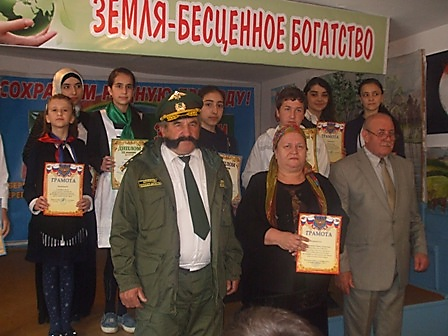              Победители общегородских конкурсовГость конференции и директор ЭБЦ вручили  победителям  конкурсов и руководителям проектов  дипломы ГУО и грамоты ЭБЦ соответствующих степеней.Перед гостями и участниками конференции выступили учащиеся 7 класса СОШ №17  2 группы  объединения «Экология».  Был подготовлен литературно-музыкальный монтаж «Берегите природу!»                                            Методист   Батырбиева В.М. Оргмассовые мероприятия с учащимися школ города во 2 полугодии.Опыт проведения массовых мероприятий позволяет развивать коммуникативные и конструктивные умения и навыки, оттачивать мастерство, повышает творческий потенциал и профессиональное самосознание. Формы массовой работы принадлежат к числу наиболее распространенных в школе. Они рассчитаны на одновременный охват многих учащихся, им свойственна красочность, торжественность, яркость, большое эмоциональное воздействие на детей  .  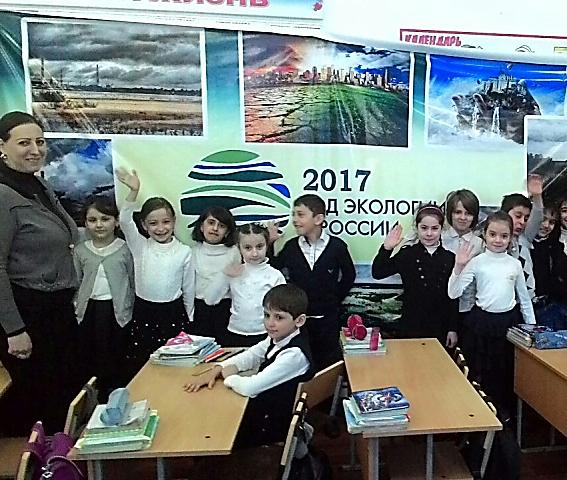                  Мероприятие в сош №4СОШ №4 Рук. объед. « Садоводство» Батаева М.И.  провела мероприятие на тему; « Берегите землю»  с уч-ся 1 группы из 7 (а) класса в количестве 8 человек. Участники мероприятия подготовили выставку рисунков уч-ся 6-7 классов , про экологию родного края. Сцена была оформлена большим  баннером  посвященный Году экологии. На мероприятие были приглашены гости; завуч  по УВР Магомедова Ш.М. руководитель 7 (а) кл. Исмаилова С.Н.  19.05.2017г. СОШ №17  Рук. объед. « Экология» Батырбиева В.М. провела  мероприятие  на тему « ЭКО-БУМ» с уч-ся  2 группы 7 кл. Цель мероприятия;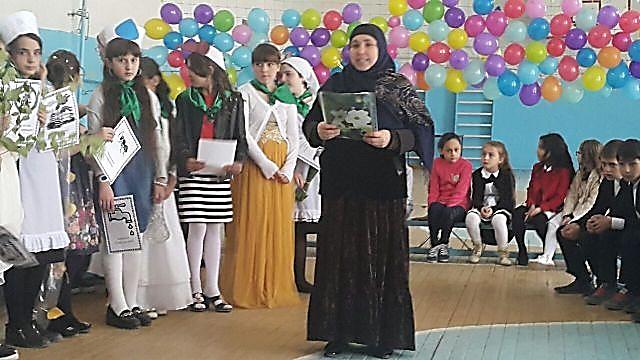                   Мероприятие в сош №17экологическое образование и воспитание обучающихся,     создание условий для развитие мотивации личности к познанию и творчеству. Использовали оборудование:- букеты,  баннеры. Приветственным словам  выступила консультант отдела экспертизы и нормирования Минприроды РД Алибекова Амина Магомедовна.                                           Зав. по ОМР Порсукова А.А.                         Выставка 1 мая                                                          Праздник 1 Мая очень многогранен: он отмечается во многих странах, объединяя людей разных национальностей; олицетворяет собой радость возрождения и пробуждения, согревая сердца и души. Солнце дарит нам веселье и свет, по которому мы так соскучились!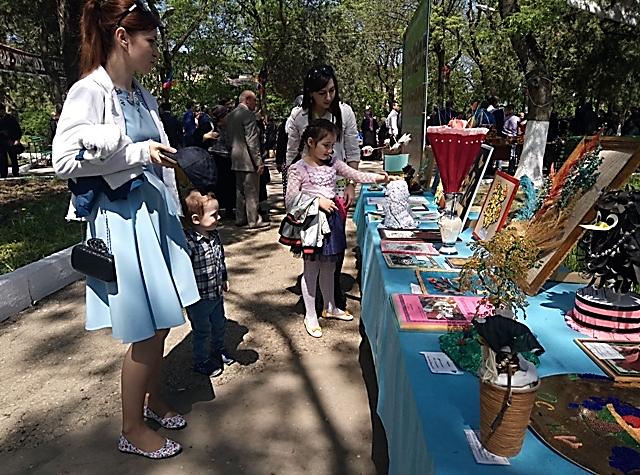 Педагоги ЭБЦ учащиеся объединений каждый год тщательно готовиться к этому празднику.  Они изготавливают поделки из природного материала , панно, композиции, экспонаты и  выставляют их в городском , парке, где традиционно проводятся все мероприятия, посвященные празднованию 1 – Мая. В  этом году они также вместе с педагогами приняли участие в выставке в  городском парке. 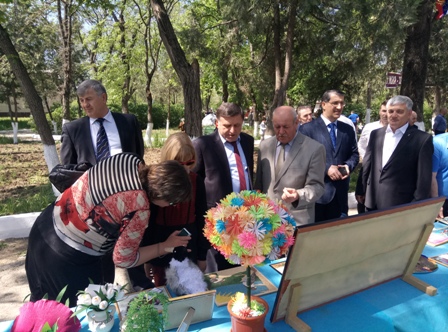             Администрация города на выставке ЭБЦ                                     Зав. По ОМР   Порсукова А.А.       Мероприятия в школах  города,                      .        посвященные Году Экологии.24 апреля 2017 г в МКОУ сош№2 прошло орг. массовое мероприятие посвященное Году экологии. Мероприятие было подготовлено учителем русского языка и литературы Гаджаровой  Висанной Валиевнаой  и учителем  биологии Маммаеваой Пердаус Джабраиловной 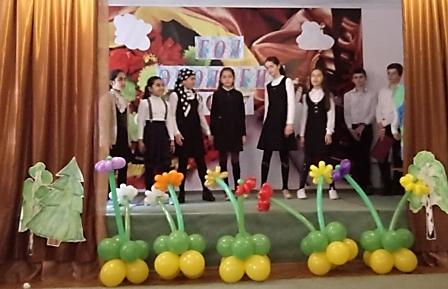                            Мероприятие в сош №2 На  мероприятии приняли участие уч-ся с 1 по 8 классы. Мероприятие охватило все источники загрязнения нашей природы, со сцены звучали песни и стихи, бьющие тревогу за состояние нашей Земли. На мероприятиии присутствовали директор СОШ№2 Гасанов М..и методисты ЭБЦ Ибракова А.Х.-методист по связям со школами города, Порсукова А.А. – зав. отд. по ОМР.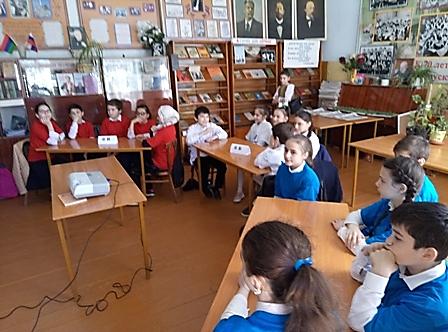                              Мероприятие в сош №326 апреля 2017г в МКОУ СОШ№3 состоялся экологический турнир «Знатоки природы». Мероприятие было подготовлено зам директора по ВР Маликовой Э М.                   Мероприятие прошло в форме экологического турнира из 4х туров , в котором приняли участие 6а, 6б и 6в классы. В качестве жюри на мероприятие были приглашены: Асекова Альбина Абдулатиповна- биолог СОШ№3, Черивханова З.М. – зав.  по ИМО ЭБЦ,Батырбиева В.М.  -  методист ЭБЦ по экологии. Ибракова А.Х.  -  методист ЭБЦ по связям со школами города.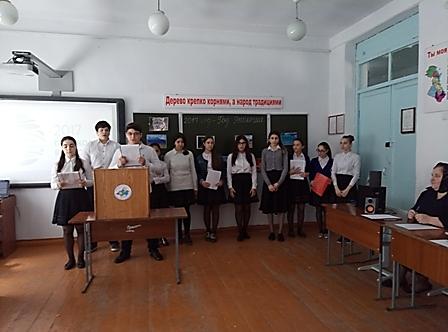               Мероприятие в гим.им. Горького27 апреля 2017 г в рамках Года экологии в России в МКОУ «Гимназия им. М.Горького» прошла школьная Научно-практическая конференция «Юный исследователь».  Целью конференции было выявление и поддержка одаренных учащихся, организация исследовательской деятельности. В  конференции приняли участие школьники 8-11 классов и представили свои работы по биологии и экологии.   Научными руководителями конкурсантов были:Арсланова Зарема Абдулвагитовна  директор гим. им. М.Горького ,   Газималикова Марина Абдулмуслимовна - учитель биологии,Рамазанова Хаписат Шангереевна – учитель географии, руководитель МО учителей  естественно-научного  цикла гимназии им. М.Горького.На конференции присутствовали: Даибов М. А. зам.нач. ГУО Хабичова Ш. М- зам. директора по метод работе СОШ№4.Алибекова А. А- консультант отдела нормирования и перспективы Минприроды РД.Ибракова А.Х – методист ЭБЦ по связям со колами города.Минбулатова Т.А. педагог ДО ЭБЦ                                       Методист ЭБЦ  Ибракова А.Х        Участие ЭБЦ  в параде Победы.9 Мая – особая дата, которая навсегда останется в истории  В этот день представители всех поколений жителей России с благодарностью вспоминают героев, отдавших жизнь во имя свободы Отечества, выражают глубокую признательность тем, кто на фронте и в тылу делал все, чтобы отстоять свободу и независимость Родины, внес бесценный вклад в нашу Победу. 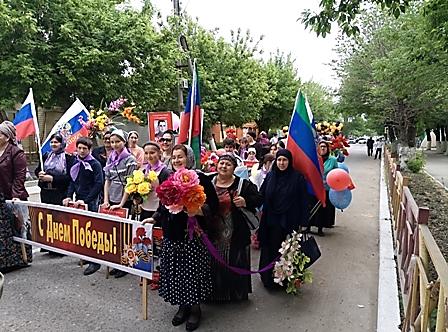 День Победы – Великий праздник счастья и радости, боли и грусти, преклонения перед Подвигом страны и народа     Сегодня на примере ветеранов мы учимся любить и защищать Родину, трудиться ради Отечества, нести за него ответственность, стараемся жить и работать так, чтобы поколение победителей могло нами гордиться В этом году очередной раз коллектив ЭБЦ и учащиеся эколого- биологический центр приняли участие в параде Победы. Они красочно оформили колонну транспарантами , портретами, шарами, цветами. Уважаемые ветераны Великой Отечественной войны, труженики тыла!  От всей души поздравляем вас с 72-й годовщиной Великой Победы!                            Зав. По ОМР   Порсукова А.А.                                                                                                                                                                                                    .                                        Редколлегия:                             Редактор -- А.А.Омаров                             Отв. Секретарь- З.М.Черивханова                             Вёрстка Л.У.Сайдулаева                             Фотографии И.В.Умаров                             г.Хасавюрт ул.Заречная пр.1 д.2